(Ф 21.01 – 03)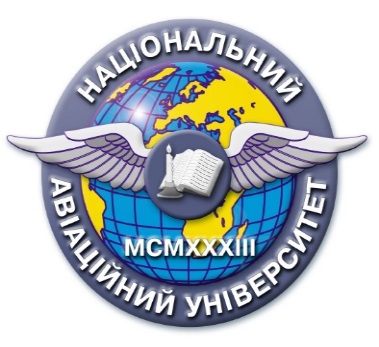 Силабус навчальної дисципліни«АДВОКАТУРА ТА НОТАРІАТ В УКРАЇНІ»Освітньо-професійної програми «Правознавство»             Галузь знань:   08  «Право»             Спеціальність: 081 «Право»Силабус навчальної дисципліни«АДВОКАТУРА ТА НОТАРІАТ В УКРАЇНІ»Освітньо-професійної програми «Правознавство»             Галузь знань:   08  «Право»             Спеціальність: 081 «Право»Рівень вищої освітиПерший (бакалаврський)Перший (бакалаврський)Статус дисципліниНавчальна дисципліна вибіркового компонента із фахового перелікуНавчальна дисципліна вибіркового компонента із фахового перелікуКурс2 (другий)2 (другий)СеместрВеснянийВеснянийОбсяг дисципліни, кредити ЄКТС/години4 кредити/120 годин4 кредити/120 годинМова викладанняукраїнськаукраїнськаЩо буде вивчатися (предмет вивчення)Дисципліна «Адвокатура та нотаріат в Україні» є  правовою дисципліною, яка займає важливе місце у системі професійної підготовки. Поглиблене вивчення курсу  дозволяє студентам одержати основи професійних знань у цьому виді юридичної діяльності, належним чином орієнтуватися та застосовувати діюче законодавство України при здійсненні професійних обов'язків, сприяє виробленню у майбутніх правознавців навичок у використанні передбачених законом засобів і способів захисту конституційних прав громадян при наданні різних видів кваліфікованої правової допомоги.Дисципліна «Адвокатура та нотаріат в Україні» є  правовою дисципліною, яка займає важливе місце у системі професійної підготовки. Поглиблене вивчення курсу  дозволяє студентам одержати основи професійних знань у цьому виді юридичної діяльності, належним чином орієнтуватися та застосовувати діюче законодавство України при здійсненні професійних обов'язків, сприяє виробленню у майбутніх правознавців навичок у використанні передбачених законом засобів і способів захисту конституційних прав громадян при наданні різних видів кваліфікованої правової допомоги.Чому це цікаво/треба вивчати (мета)Отримання системного знання про завдання, функції, основні напрямки діяльності  органів адвокатури і нотаріату. Засвоєння теоретичних основ сутності та змісту адвокатської діяльності, а також категоріального апарату, який використовується при викладанні дисципліни (адвокатура України, адвокат, адвокатська діяльність, захист, представництво, договір про надання правової допомоги тощо.); розширення кола знань про завдання сучасної адвокатури, види та форми адвокатської діяльності, що передбачені законодавством і застосовуються на практиці; ознайомлення з правовим та організаційним забезпеченням адвокатів, адвокатських бюро та адвокатських об’єднань ; 	розуміння поняття та завдання нотаріату, структури нотаріату, джерел нотаріального процесу, Кодексу професійної етики нотаріусів України; 	дослідження  нормативно-правових актів,  що  регулюють  нотаріальну  діяльність  в Україні; практичне використання набутих знань.Отримання системного знання про завдання, функції, основні напрямки діяльності  органів адвокатури і нотаріату. Засвоєння теоретичних основ сутності та змісту адвокатської діяльності, а також категоріального апарату, який використовується при викладанні дисципліни (адвокатура України, адвокат, адвокатська діяльність, захист, представництво, договір про надання правової допомоги тощо.); розширення кола знань про завдання сучасної адвокатури, види та форми адвокатської діяльності, що передбачені законодавством і застосовуються на практиці; ознайомлення з правовим та організаційним забезпеченням адвокатів, адвокатських бюро та адвокатських об’єднань ; 	розуміння поняття та завдання нотаріату, структури нотаріату, джерел нотаріального процесу, Кодексу професійної етики нотаріусів України; 	дослідження  нормативно-правових актів,  що  регулюють  нотаріальну  діяльність  в Україні; практичне використання набутих знань.Чому можна навчитися (результати навчання)Проводити збір і інтегрований аналіз матеріалів з різних джерел.Давати короткий висновок щодо окремих фактичних обставин (даних) з достатньою обґрунтованістю. Оцінювати недоліки і переваги аргументів, аналізуючи відому проблему.Складати та узгоджувати план власного дослідження і самостійно формувати матеріали за визначеними джерелами. Використовувати різноманітні інформаційні джерела для повного та всебічного встановлення певних обставин.Самостійно визначати ті обставини, у з’ясуванні яких потрібна допомога, і діяти відповідно до отриманих рекомендацій.Володіти базовими навичками риторики.Повага до честі і гідності людини як найвищої соціальної цінності, розуміння їх правової природи.Пояснювати характер певних подій та процесів з розумінням професійного та суспільного контексту.Вільно використовувати для професійної діяльності доступні інформаційні технології і бази даних.Застосовувати набуті знання у різних правових ситуаціях, виокремлювати юридично значущі факти і формувати обґрунтовані правові висновки.Готувати проекти необхідних актів застосування права відповідно до правового висновку зробленого у різних правових ситуаціях.Надавати консультації щодо можливих способів захисту прав та інтересів клієнтів у різних правових ситуаціях.Надавати консультації щодо можливих способів захисту прав та інтересів клієнтів у сфері повітряного та космічного права.Проводити збір і інтегрований аналіз матеріалів з різних джерел.Давати короткий висновок щодо окремих фактичних обставин (даних) з достатньою обґрунтованістю. Оцінювати недоліки і переваги аргументів, аналізуючи відому проблему.Складати та узгоджувати план власного дослідження і самостійно формувати матеріали за визначеними джерелами. Використовувати різноманітні інформаційні джерела для повного та всебічного встановлення певних обставин.Самостійно визначати ті обставини, у з’ясуванні яких потрібна допомога, і діяти відповідно до отриманих рекомендацій.Володіти базовими навичками риторики.Повага до честі і гідності людини як найвищої соціальної цінності, розуміння їх правової природи.Пояснювати характер певних подій та процесів з розумінням професійного та суспільного контексту.Вільно використовувати для професійної діяльності доступні інформаційні технології і бази даних.Застосовувати набуті знання у різних правових ситуаціях, виокремлювати юридично значущі факти і формувати обґрунтовані правові висновки.Готувати проекти необхідних актів застосування права відповідно до правового висновку зробленого у різних правових ситуаціях.Надавати консультації щодо можливих способів захисту прав та інтересів клієнтів у різних правових ситуаціях.Надавати консультації щодо можливих способів захисту прав та інтересів клієнтів у сфері повітряного та космічного права.Як можна користуватися набутими знаннями і уміннями (компетентності)Здатність до абстрактного мислення, аналізу і синтезу.Здатність застосовувати знання у практичних ситуаціях.Знання і розуміння предметної області та розуміння професійної діяльності.Здатність бути критичним і самокритичним.Здатність працювати в команді.Здатність діяти на основі етичних міркувань (мотивів).Здатність реалізувати свої права і обов’язки як члена суспільства, усвідомлювати цінності громадянського (вільного демократичного) суспільства та необхідність його сталого розвитку, верховенства права, прав і свобод людини і громадянина в Україні. Повага до честі і гідності людини як найвищої соціальної цінності, розуміння їх правової природи.Здатність застосовувати знання завдань, принципів і доктрин національного права, а також змісту правових інститутів, щонайменше з таких галузей права, як: конституційне право, адміністративне право, цивільне і цивільне процесуальне право, кримінальне і кримінальне процесуальне право.Знання і розуміння особливостей реалізації та застосування норм матеріального і процесуального права.Здатність до критичного та системного аналізу правових явищ і застосування набутих знань у професійній діяльності.Здатність до консультування з правових питань, зокрема, можливих способів захисту прав та інтересів клієнтів, відповідно до вимог професійної етики, належного дотримання норм щодо нерозголошення персональних даних та конфіденційної інформації.Здатність до логічного, критичного і системного аналізу документів, розуміння їх правового характеру і значення.  Здатність до абстрактного мислення, аналізу і синтезу.Здатність застосовувати знання у практичних ситуаціях.Знання і розуміння предметної області та розуміння професійної діяльності.Здатність бути критичним і самокритичним.Здатність працювати в команді.Здатність діяти на основі етичних міркувань (мотивів).Здатність реалізувати свої права і обов’язки як члена суспільства, усвідомлювати цінності громадянського (вільного демократичного) суспільства та необхідність його сталого розвитку, верховенства права, прав і свобод людини і громадянина в Україні. Повага до честі і гідності людини як найвищої соціальної цінності, розуміння їх правової природи.Здатність застосовувати знання завдань, принципів і доктрин національного права, а також змісту правових інститутів, щонайменше з таких галузей права, як: конституційне право, адміністративне право, цивільне і цивільне процесуальне право, кримінальне і кримінальне процесуальне право.Знання і розуміння особливостей реалізації та застосування норм матеріального і процесуального права.Здатність до критичного та системного аналізу правових явищ і застосування набутих знань у професійній діяльності.Здатність до консультування з правових питань, зокрема, можливих способів захисту прав та інтересів клієнтів, відповідно до вимог професійної етики, належного дотримання норм щодо нерозголошення персональних даних та конфіденційної інформації.Здатність до логічного, критичного і системного аналізу документів, розуміння їх правового характеру і значення.  Навчальна логістикаЗміст дисципліни: 1. Поняття адвокатури, її завдання, організаційні форми, види і принципи адвокатської діяльності. Адвокатське самоврядування. 2. Етика адвокатської діяльності. 3. Здійснення адвокатами захисту та представництва в різних формах судочинства. 4. Нотаріальна діяльність в Україні.  Поняття, завдання і функції нотаріального права. 5. Нотаріус як основний суб'єкт нотаріальних правовідносин. Система та компетенція нотаріальних органів. 6. Нотаріус як основний суб'єкт нотаріальних правовідносин. Система та компетенція нотаріальних органів. 7.Загальні правила вчинення нотаріальних дій. 8. Загальні правила посвідчення правочинів. Видача нотаріусом свідоцтв. Застосування нотаріусом законодавства іноземних державВиди занять: лекції, практичні заняттяМетоди навчання: навчальна дискусія, ноозасоби, креативні технології, інноваційні методики, дидактичні матеріали.Форми навчання: очна,  заочна, дистанційнаЗміст дисципліни: 1. Поняття адвокатури, її завдання, організаційні форми, види і принципи адвокатської діяльності. Адвокатське самоврядування. 2. Етика адвокатської діяльності. 3. Здійснення адвокатами захисту та представництва в різних формах судочинства. 4. Нотаріальна діяльність в Україні.  Поняття, завдання і функції нотаріального права. 5. Нотаріус як основний суб'єкт нотаріальних правовідносин. Система та компетенція нотаріальних органів. 6. Нотаріус як основний суб'єкт нотаріальних правовідносин. Система та компетенція нотаріальних органів. 7.Загальні правила вчинення нотаріальних дій. 8. Загальні правила посвідчення правочинів. Видача нотаріусом свідоцтв. Застосування нотаріусом законодавства іноземних державВиди занять: лекції, практичні заняттяМетоди навчання: навчальна дискусія, ноозасоби, креативні технології, інноваційні методики, дидактичні матеріали.Форми навчання: очна,  заочна, дистанційнаПререквізити«Теорія держави і права», «Юридична деонтологія», «Конституційне право України», «Організація судових та правоохоронних органів»«Теорія держави і права», «Юридична деонтологія», «Конституційне право України», «Організація судових та правоохоронних органів»Пореквізити«Кримінальне процесуальне право України», «Цивільний процесуальне право України», «Господарський процес» та інші.«Кримінальне процесуальне право України», «Цивільний процесуальне право України», «Господарський процес» та інші.Інформаційне забезпеченняз репозитарію та фонду НТБ НАУНавчальна та наукова література:1.Фіолевський Д. П. Адвокатура: підручник.  3-тє вид., випр. і доп.  Київ: Алерта, 2014. 624 с.2.Нотаріат України: Книга 1.Організація нотаріату з практикумом: підр. у 3 кн. / за  заг.ред. С.Я. Фурси. 3-тє вид., доповн. і переробл..   Київ : Алерта, 2015. Кн. 1. 484 с.3. НМК «Адвокатура та нотаріат України» (репозитарій НАУ)Навчальна та наукова література:1.Фіолевський Д. П. Адвокатура: підручник.  3-тє вид., випр. і доп.  Київ: Алерта, 2014. 624 с.2.Нотаріат України: Книга 1.Організація нотаріату з практикумом: підр. у 3 кн. / за  заг.ред. С.Я. Фурси. 3-тє вид., доповн. і переробл..   Київ : Алерта, 2015. Кн. 1. 484 с.3. НМК «Адвокатура та нотаріат України» (репозитарій НАУ)Локація та матеріально-технічне забезпеченняАудиторія практичного навчанняАудиторія практичного навчанняСеместровий контроль, екзаменаційна методикаДиференційований залік Диференційований залік Кафедракримінального права і процесукримінального права і процесуФакультетюридичний юридичний Викладач(і)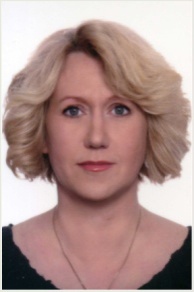 ЛІТВІНОВА ІРИНА ФЕОФАНІВНАПосада: доцент кафедри кримінального права і процесуВчений ступінь: доцентПрофайл викладача: http://www.law.nau.edu.ua/uk/caphedras/chair2/2335-litvinova-iryna-Тел.: 044 406 70 15E-mail: iryna.litvinova@npp.nau.edu.uaРобоче місце: 1-448Оригінальність навчальної дисципліниАвторський курсАвторський курсЛінк на дисциплінуВ розробці В розробці 